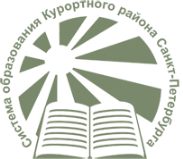 Государственное бюджетное  учреждениеДополнительного педагогического профессионального  образованияЦентр повышения квалификации специалистов  «Информационно-методический центр» Курортного района  Санкт – ПетербургаРайонный информационно- методический семинар для педагогов дошкольных образовательных учреждений «Экономическое воспитание дошкольников: формирование предпосылок финансовой грамотности»30.11.2022                                                                                                11.00Программа семинара1.  «Формирование финансовой грамотности у детей дошкольного возраста»,  Леухина Елена Владимировна, методист ГБУ ИМЦ Курортного района2. «Финансовая грамотность дошкольников и ранняя профориентация на современном этапе. Опыт и перспективы», – Привалова Наталья Николаевна, методист ГБУ ИМЦ Курортного района3. «Психологические аспекты обучения финансовой грамотности дошкольников» - Зазерская Елена Владимировна, педагог-психолог ГБДОУ детский сад №19 Курортного района4. «Апробация программы «Экономическое воспитание дошкольников с детьми подготовительной группы», -  Григорьева Светлана Геннадьевна, воспитатель ГБДОУ детский сад №30 комбинированного вида Курортного района 5. «Видеозаметка о проведении НОД "Что? Где? Когда", Бронова Светлана Александровна, Чумаченко Родика Константиновна, воспитатели  ГБДОУ детский сад №26 комбинированного вида Курортного района6.«Занятие "Финансовая школа для Маши", - Михайлова Алена Вячеславовна, воспитатель ГБДОУ детский сад №26 комбинированного вида Курортного района7. «Использование дидактических игр в формировании предпосылок финансовой грамотности у старших дошкольников», - Тишкова Екатерина Александровна, воспитатель ГБДОУ детский сад №27 комбинированного вида Курортного района 8. «Знакомство с миром профессий» - Кимстач Мария Николаевна, педагог-психолог центра ППМСП Курортного района9. «Игровые подходы к ознакомлению дошкольников с миром профессий", - Прудникова Мария Валерьевна, Яковель Ольга Владимировна, Минакова-Смирнова Екатерина Ивановна, Кадирова Марина Загировна, Красикова Анна Владимировна, Касперович Екатерина Сергеевна, педагоги ГБДОУ детский сад №25 комбинированного вида Курортного района «Умка».10. Подведение итогов семинара.